.FORTH Lecturer INCREASING N USE EFFEICIENCY      Since fertilizer N efficiency is determined by the biomass yield and N – Uptake by acrop , all factors that affect biomass yield and N concentration in tissue will affect N use efficiency .These factors can be classified into :1-Soil factors *   Initial fertility – very fertile soils give lower fertilizer N response** texture and stracture – more leaching occurs in light , sandy soil *** PH , salinity / alkalinity – greater ammonia volatization occurs         In calcareous and alkaline soils **** topography – surface runoff losses are greatest from upper          Topographic regions ***** drainage – poor drainage can lead to large denitrification losses2- crop factors Choice of crop ( where more than one crop can be grown)Its yield potential ( N uptake potential )** choice of crop variety , its growth periods , yield potential        And efficiency  of nutrient utilization *** resistance of variety to diseases and pests , drought and other stress factors **** resistance of crop variety to soil problems such as water , logging , salinity , alkalinity , ,nutrient toxicities 3- Environmental factors Rainfall and its distribution – large rain can lead to severe runoffAnd leaching losses** sunny days and sunshine hour day length   , heat ---4- agronomic practices *Timely sowing – delays can reduce yield **  adequate plant population *** water management – water efficient irrigation practices       In irrigated areas , water conversation practice for dryland conditions 5- fertilizer management Rate of application matched to crop needs 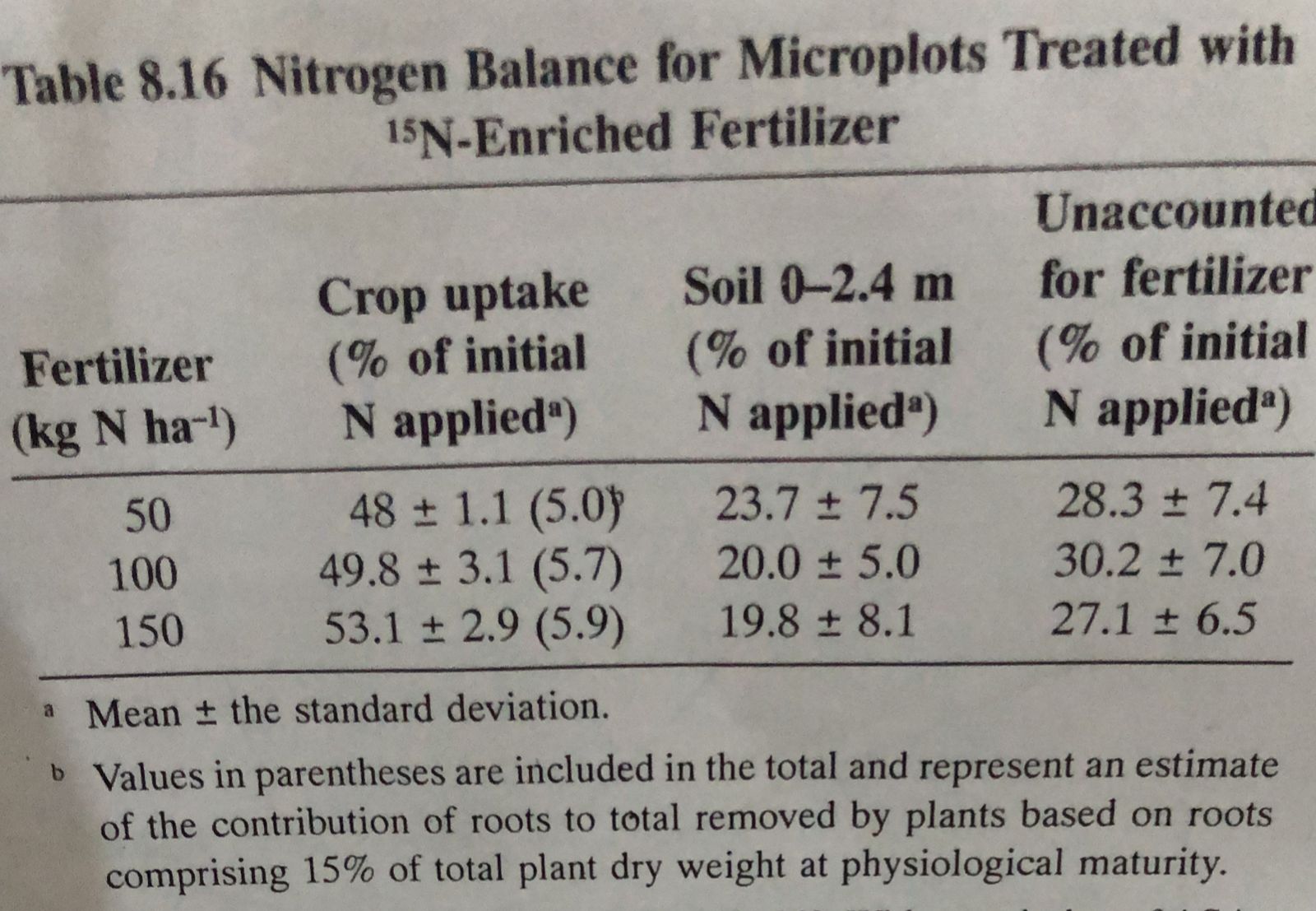 Method of application to reduce nutrient losses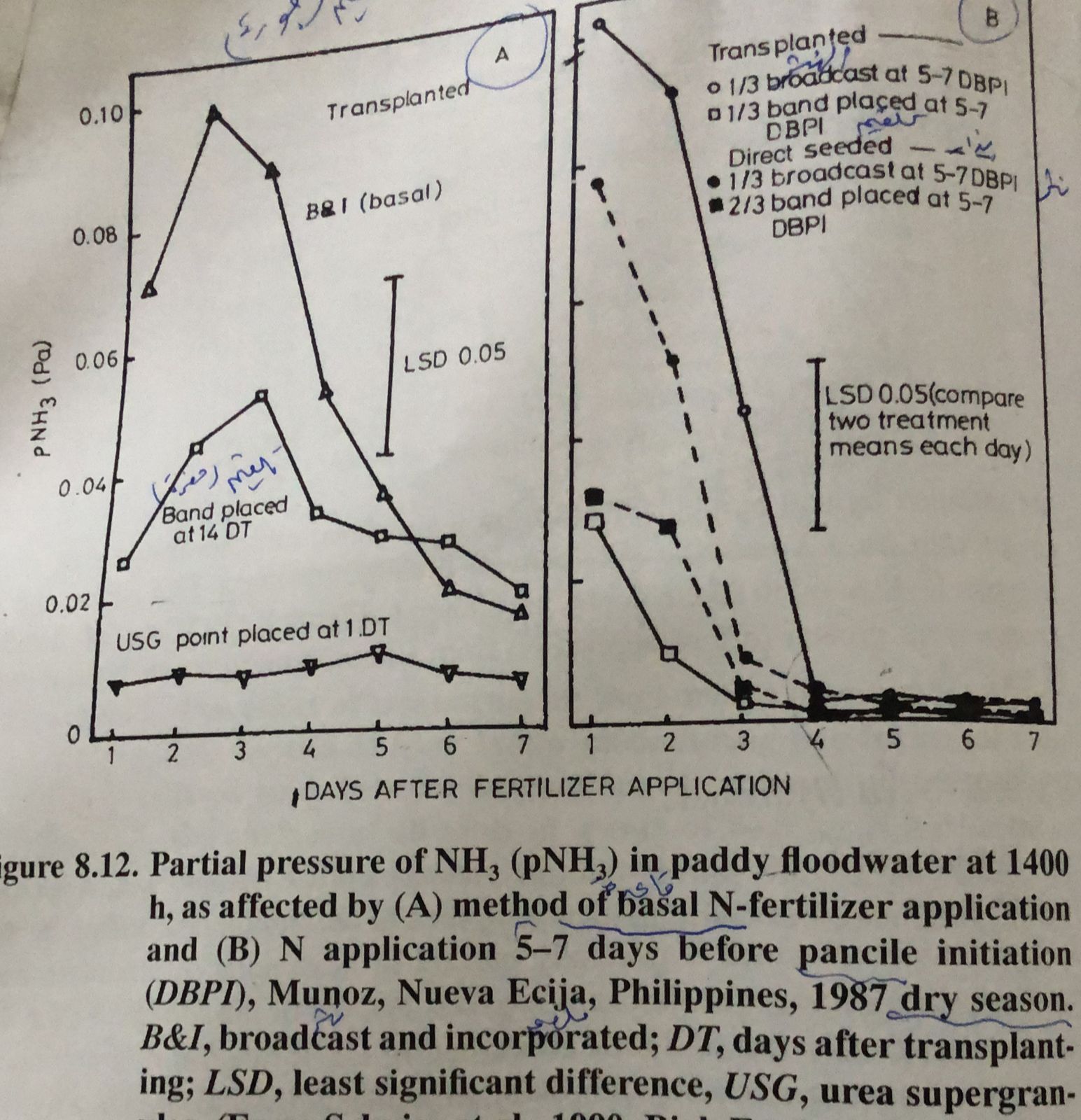 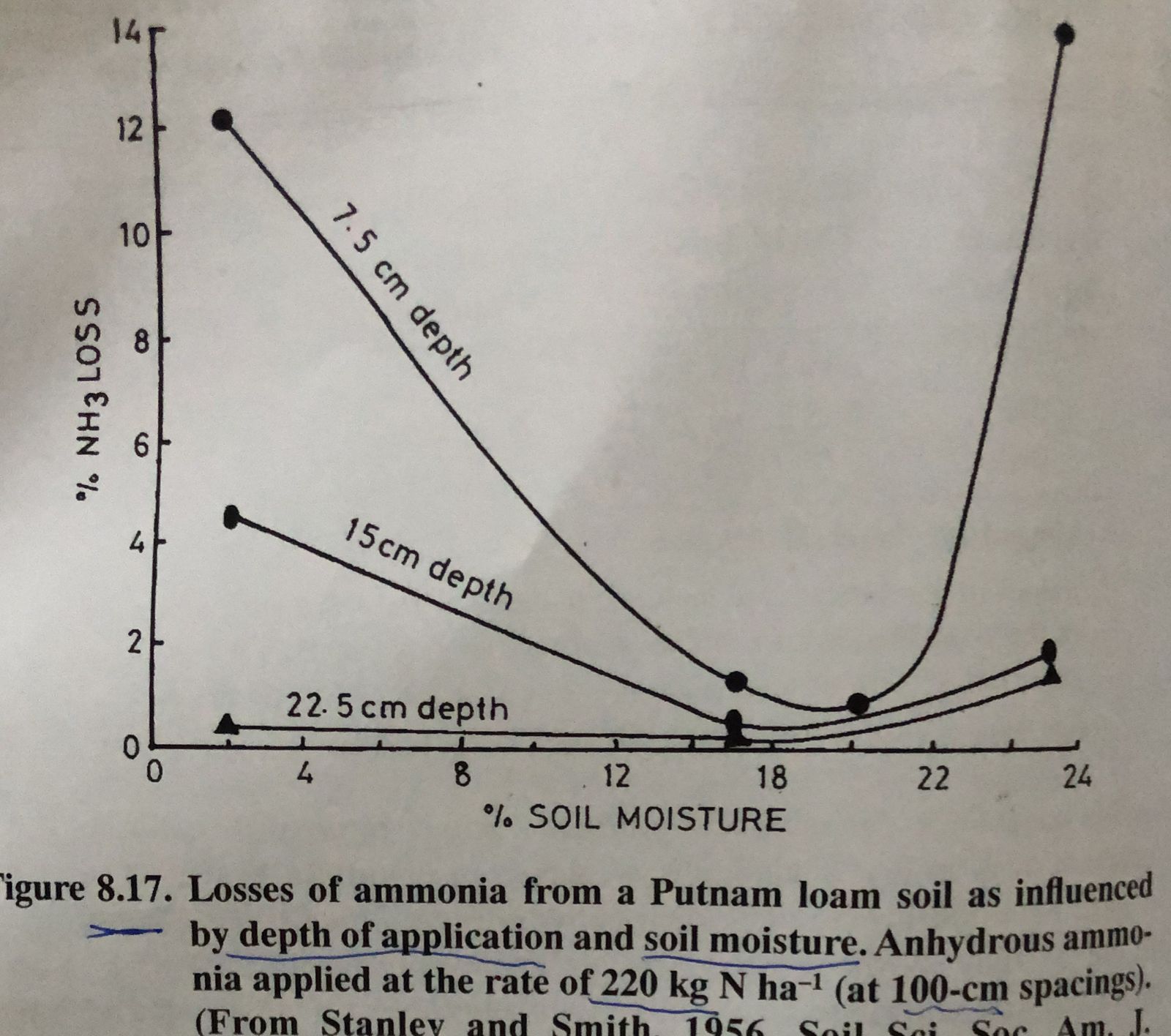 Time of application matched to crop nutrient uptake 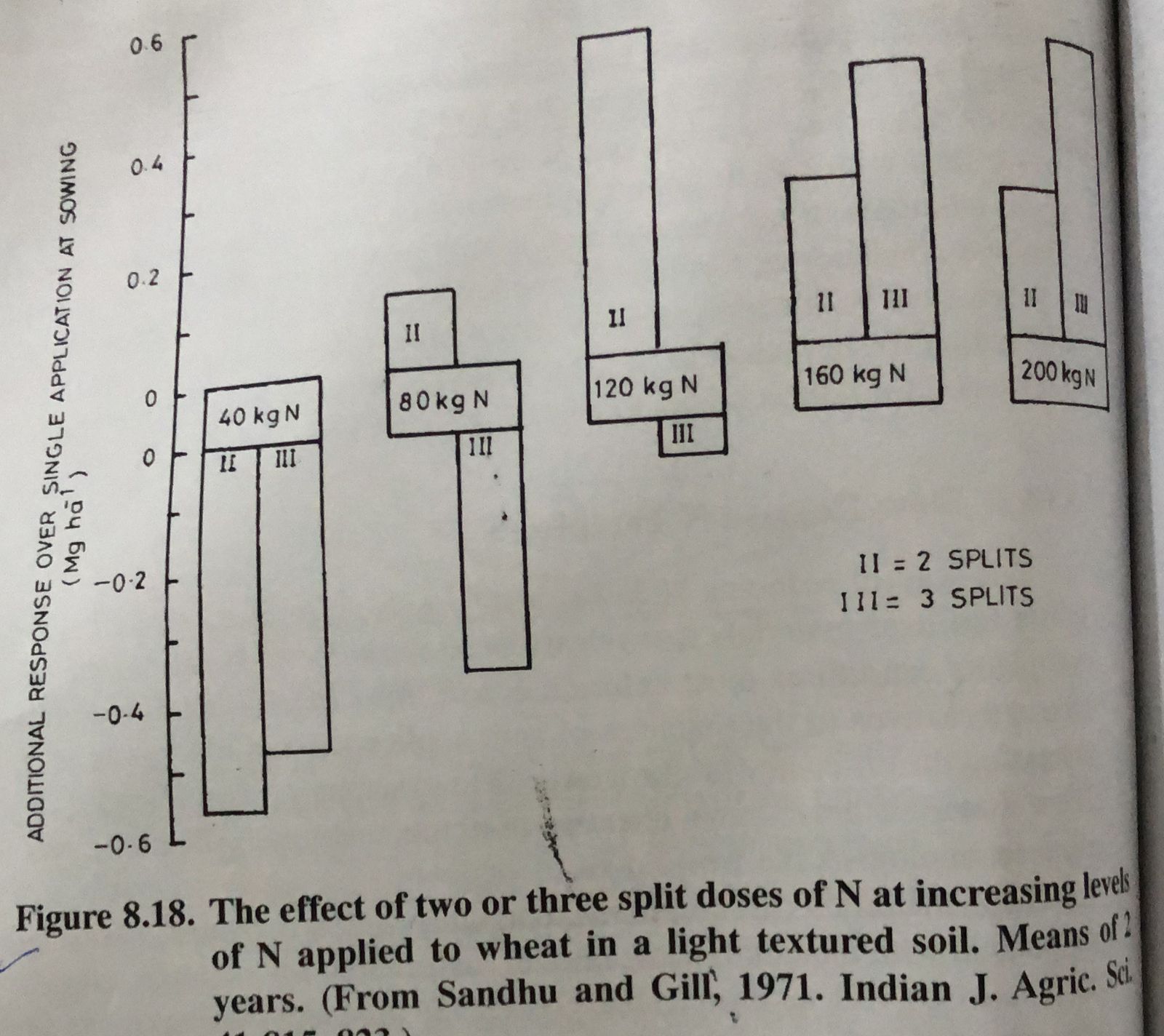 Source of N- modified urea materials , NH4/NO3 ratio , liquid Fertilizer amendments – nutrification and urease inhibitors , coatingsNitrification inhibitors      Since leaching and denitrification losses of fertilizer N take place  Only after ammonium or ammonium – producing fertilizers are nitrified , retarding the Nitrification rate has been considered one way to reduce N Losses then increase N- efficiency NOTE ,N - fertilizer is maintained primarily  in the ammonium ( non leaching )  Form for several weeks until plant growth and N uptake rates increase to extent that much of nitrate formed is used immediately And nitrates do not accumulate in soil .Fifth Lecture Nitrification inhibitors (NIS) As a group of agrochemical with development of N-serve or nitrapyrin ( 2- chloro-6 pyridine )  Since , large number of chemicals have been reported as NIS , but only seven have been produced commercially  , AM( 2-amino -4- chloro -6 methyl pyrimidine) , DCD  ( Dicyandiamide ) , ST( 2- sulfanilamide thiozole), thiourea , ferrozole , MBT(2- mercaptobenzothiazole )One natural product , namely , neem (seed extract ) Slow -release N fertilizers Sulfure -coated urea 